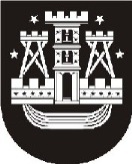 KLAIPĖDOS MIESTO SAVIVALDYBĖS ADMINISTRACIJOS UGDYMO IR KULTŪROS DEPARTAMENTO ŠVIETIMO SKYRIAUS VEDĖJASĮSAKYMASDĖL PRIIMAMŲ ASMENŲ MOTYVACIJOS MOKYTIS ĮVERTINIMŲ 2019 METAIS GRAFIKO PATVIRTINIMO2019 m. kovo 21 d. Nr. ŠV1-140KlaipėdaVadovaudamasi Priėmimo į Klaipėdos miesto savivaldybės bendrojo ugdymo mokyklas tvarkos aprašo, patvirtinto Klaipėdos miesto savivaldybės tarybos 2016 m. gruodžio 22 d. sprendimu Nr. T2-296 „Dėl Priėmimo į Klaipėdos miesto savivaldybės bendrojo ugdymo mokyklas tvarkos aprašo patvirtinimo“, 14, 74 punktais, Klaipėdos miesto savivaldybės administracijos direktoriaus 2019 m. sausio 7 d. įsakymu Nr. AD1-28 „Dėl įgaliojimo suteikimo“,tvirtinu priimamų asmenų motyvacijos mokytis įvertinimų 2019 metais grafiką (priedas)._______________________________PRIIMAMŲ ASMENŲ MOTYVACIJOS MOKYTIS ĮVERTINIMŲ 2019 METAIS GRAFIKASPastaba. Rezultatų suvedimo į priėmimo informacinę sistemą pabaiga – gegužės 5 d._________________________________VedėjaLaima PrižgintienėKlaipėdos miesto savivaldybės administracijosUgdymo ir kultūros departamento Švietimo skyriaus vedėjo 2019 m. kovo 21 d. įsakymo Nr. ŠV1-140priedasEil. Nr.Mokykla Klasių paskirtisKlasėsVykdymo terminai1.„Žemynos“ gimnazija Klasikinio ugdymo I–IVBalandžio 12 d.2.Gedminų progimnazijaValdorfo pedagogikos 1–8Balandžio 15–18 d.3.„Ąžuolyno“ gimnazijaAkademinių poreikių ugdymo I–IVBalandžio 15–16 d.4.M. Gorkio progimnazijaHumanistinės kultūros ugdymo 1–8Balandžio 16 d.5.Vytauto Didžiojo gimnazijaAkademinių poreikių ugdymo I–IVBalandžio 17–18 d.5.Vytauto Didžiojo gimnazijaSportoI–IIBalandžio 24–25 d.6.Vydūno gimnazijaHumanistinės kultūros ugdymo 5–8,I–IVBalandžio 18 d.6.Vydūno gimnazijaHumanistinės kultūros ugdymo 1–4Balandžio 23–25 d.7.M. Montessori mokykla-darželis Montesori pedagogikos1–4Balandžio 19 d.8.„Vėtrungės“ gimnazijaEkologijos ir aplinkos technologijų ugdymoI–IV  Balandžio 19 d.